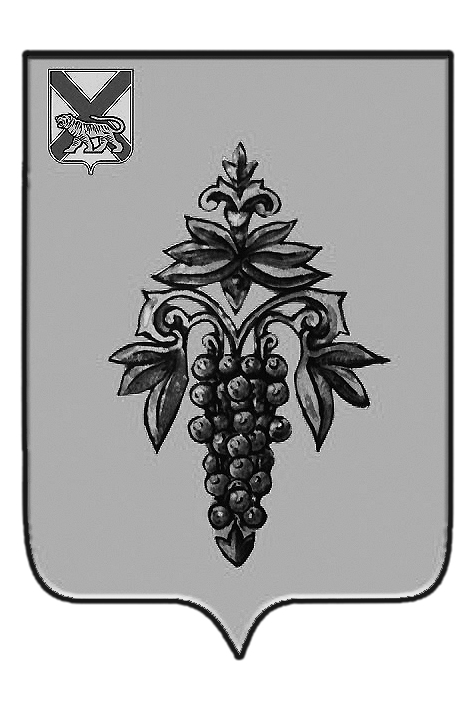 ДУМА ЧУГУЕВСКОГО МУНИЦИПАЛЬНОГО РАЙОНА Р  Е  Ш  Е  Н  И  ЕВ соответствии с Федеральным законом от 06 октября 2003 года № 131-ФЗ «Об общих принципах организации местного самоуправления в Российской Федерации», на основании статьи 16 Устава Чугуевского муниципального района, Дума Чугуевского муниципального района РЕШИЛА:	1. Утвердить «Положение о  создании,  содержании и  организации   деятельности   аварийно – спасательных   формирований на территории Чугуевского муниципального района» (прилагается).	2.  Направить указанное решение главе Чугуевского муниципального района для подписания и опубликования.	3. Настоящее решение вступает в силу со дня его подписания.ДУМА ЧУГУЕВСКОГО МУНИЦИПАЛЬНОГО РАЙОНА Р  Е  Ш  Е  Н  И  ЕПринято Думой Чугуевского муниципального района «26» декабря 2014 года        	Статья 1.  Общие положения        	1.1. Настоящее положение определяет порядок создания, содержания и организации деятельности        аварийно-спасательных формирований привлекаемых к проведению аварийно- спасательных и других неотложных работ при ликвидации чрезвычайных ситуаций на территории Чугуевского муниципального района.     	1.2. Аварийно-спасательные формирования Чугуевского муниципального района в своей    деятельности    руководствуются    указами    и    распоряжениями   Президента Российской Федерации, Федеральным законом от 22.08.1999 № 151-ФЗ «Об аварийно-спасательных службах и статусе спасателей»,  а также настоящим  Положением.   1.3. Нештатные аварийно-спасательные формирования создаются организациями из числа своих работников в обязательном порядке, если это предусмотрено законодательством Российской Федерации, или по решению администраций организаций в порядке, предусмотренном законодательством Российской Федерации.1.4. Состав и структуру аварийно-спасательных формирований определяют создающие их органы, органы местного самоуправления, организации, исходя из возложенных на них задач по предупреждению и ликвидации чрезвычайных ситуаций, а также требований законодательства Российской Федерации.        	1.5. Аварийно-спасательные формирования подчиняются в установленном порядке главе администрации Чугуевского муниципального района и руководителям организаций, расположенных на территории Чугуевского муниципального района и выполняют возложенные на них задачи.        	Статья 2. Основные задачи аварийно-спасательных формированийОсновными задачами аварийно-спасательных формирований являются:        	1) поддержание органов управления, сил и средств аварийно-спасательных формирований в постоянной готовности к выдвижению в зоны чрезвычайных ситуаций и проведению работ по ликвидации чрезвычайных ситуаций на территории Чугуевского муниципального района;        	2) контроль за готовностью обслуживаемых объектов и территорий  к проведению на них работ по ликвидации чрезвычайных ситуаций;        	3) ликвидация чрезвычайных ситуаций на обслуживаемых объектах или территориях;        	4) участие в разработке планов предупреждения и ликвидации чрезвычайных ситуаций на обслуживаемых объектах и территориях, планов взаимодействия при ликвидации чрезвычайных ситуаций на других объектах и территориях;       	5) участие в подготовке решений по созданию, размещению, определению номенклатурного состава и объемов резерва материальных ресурсов   для   ликвидации чрезвычайных ситуаций;        	6) пропаганда знаний в области защиты населения и территорий от чрезвычайных ситуаций, участие в подготовке населения и  работников организаций  к действиям в условиях чрезвычайных ситуаций;       	7) участие в разработке нормативных документов по вопросам организации и проведения аварийно-спасательных и других неотложных работ;       	8) выработка предложений по вопросам технического обеспечения деятельности аварийно-спасательных формирований и социальной защиты спасателей и других работников аварийно-спасательных формирований.        	Статья 3. Организация деятельности формирований 	3.1 Привлечение аварийно-спасательных служб, аварийно-спасательных формирований к ликвидации чрезвычайных ситуаций осуществляется: 	- в соответствии с планами предупреждения и ликвидации чрезвычайных ситуаций на обслуживаемых аварийно-спасательными формированиями объектах и территориях;- в соответствии с планами взаимодействия при ликвидации чрезвычайных ситуаций на других объектах и территориях;- установленным порядком действий при возникновении и развитии чрезвычайных ситуаций;- по решению уполномоченных на то должностных лиц федеральных органов государственной власти, органов государственной власти субъектов Российской Федерации, администрации Чугуевского муниципального района, организаций, осуществляющих руководство деятельностью аварийно-спасательных формирований либо имеющих на то установленные законодательством Российской Федерации полномочия на основе запроса федеральных органов государственной власти, органов государственной власти субъектов Российской Федерации, органов местного самоуправления, организаций, на территории которых сложились чрезвычайные ситуации или к полномочиям которых отнесена ликвидация указанных чрезвычайных ситуаций, на основе запроса руководителей ликвидации чрезвычайных ситуаций либо по согласованию с указанными органами и руководителями ликвидации чрезвычайных ситуаций.        	3.2. Руководство силами и средствами, привлеченными к ликвидации чрезвычайных ситуацийРуководство всеми силами и средствами, привлеченными к ликвидации чрезвычайных ситуаций, и организацию их взаимодействия осуществляют руководители ликвидации чрезвычайных ситуаций.3.2.1 Руководители аварийно-спасательных формирований, прибывшие в зоны чрезвычайных ситуаций первыми, принимают на себя полномочия руководителей ликвидации чрезвычайных ситуаций и исполняют их до прибытия руководителей ликвидации чрезвычайных ситуаций, определенных законодательством Российской Федерации, планами предупреждения и ликвидации чрезвычайных ситуаций или назначенных органами государственной власти, органами местного самоуправления, руководителями организаций, к полномочиям которых отнесена ликвидация данных чрезвычайных ситуаций.      	3.2.2 Руководство всеми силами и средствами, привлеченными к ликвидации чрезвычайных ситуаций, их организацию и координацию взаимодействия на территории Чугуевского муниципального района осуществляет  первый заместитель Главы администрации Чугуевского муниципального района, ответственный за решение задач в области  защиты от чрезвычайных ситуаций и гражданской обороны         	3.2.3 Решения руководителей ликвидации чрезвычайных ситуаций, направленные на ликвидацию чрезвычайных ситуаций, являются обязательными для всех граждан и организаций, находящихся в зонах чрезвычайных ситуаций, если иное не предусмотрено законодательством Российской Федерации.         	3.2.4. Полномочия руководителя ликвидации чрезвычайной ситуации определяются постановлением главы администрации Чугуевского муниципального района «Об утверждении положения о муниципальном звене предупреждения и ликвидации чрезвычайных ситуаций территориального звена Приморской территориальной подсистемы предупреждения и ликвидации чрезвычайных ситуаций».        	Статья 4. Финансовое обеспечение 4.1 Финансовое обеспечение деятельности профессиональных аварийно-спасательных служб, профессиональных аварийно-спасательных формирований, в том числе прав и гарантий спасателей, а также финансовое обеспечение выполнения муниципальных заданий профессиональными аварийно-спасательными службами, профессиональными аварийно-спасательными формированиями, осуществляется за счет средств, предусмотренных   в  бюджете Чугуевского муниципального района.4.2. Финансовое обеспечение деятельности нештатных аварийно-спасательных формирований, в том числе прав и гарантий спасателей, осуществляется за счет средств организаций и общественных объединений, создавших указанные формирования.«26» декабря 2014 г.№ 552-НПА От 26.12.2014г.№  552 О Положении о  создании,  содержании и  организации   деятельности   аварийно – спасательных   формирований на территории Чугуевского муниципального районаО Положении о  создании,  содержании и  организации   деятельности   аварийно – спасательных   формирований на территории Чугуевского муниципального районаПредседатель ДумыЧугуевского муниципального районаП.И.ФедоренкоПоложение о  создании,  содержании и  организации   деятельности   аварийно – спасательных   формирований на территории Чугуевского муниципального районаГлава Чугуевского муниципального районаА.А.Баскаков